Dzień doby! Dziś turystyka- ciąg dalszy.Temat: Wakacje w Polsce.Już na ostatniej lekcji ustaliliśmy ,że w Polsce jest bardzo wiele miejsc godnych obejrzenia.Dziś nie będziecie pisać tradycyjnej notatki ale w jej miejsce zrobicie ćwiczenie z załączonej karty pracy. Proszę wybrać jeden dowolny podpunkt  ( a,b,c, lub d) wg. Waszych zainteresowań i  przygotować przyjazd turystów  tak jak opisano w wybranym poleceniu.  Wykonana prace proszę przesłać mi jako zdjęcie z zeszytu albo plik np. w Word.   Na adres geozadanie@tlen.pl (Pamiętajcie wasze prace będą oceniane, przy okazji przypominam o zaległych.)Macie na to czas do następnej lekcji. Jednak proszę nie zwlekać.Ponieważ to nasze ostatnie spotkanie przed Świętami Wielkiejnocy Życzę Wam i Waszym rodzinom zdrowia i Błogosławieństwa Bożego.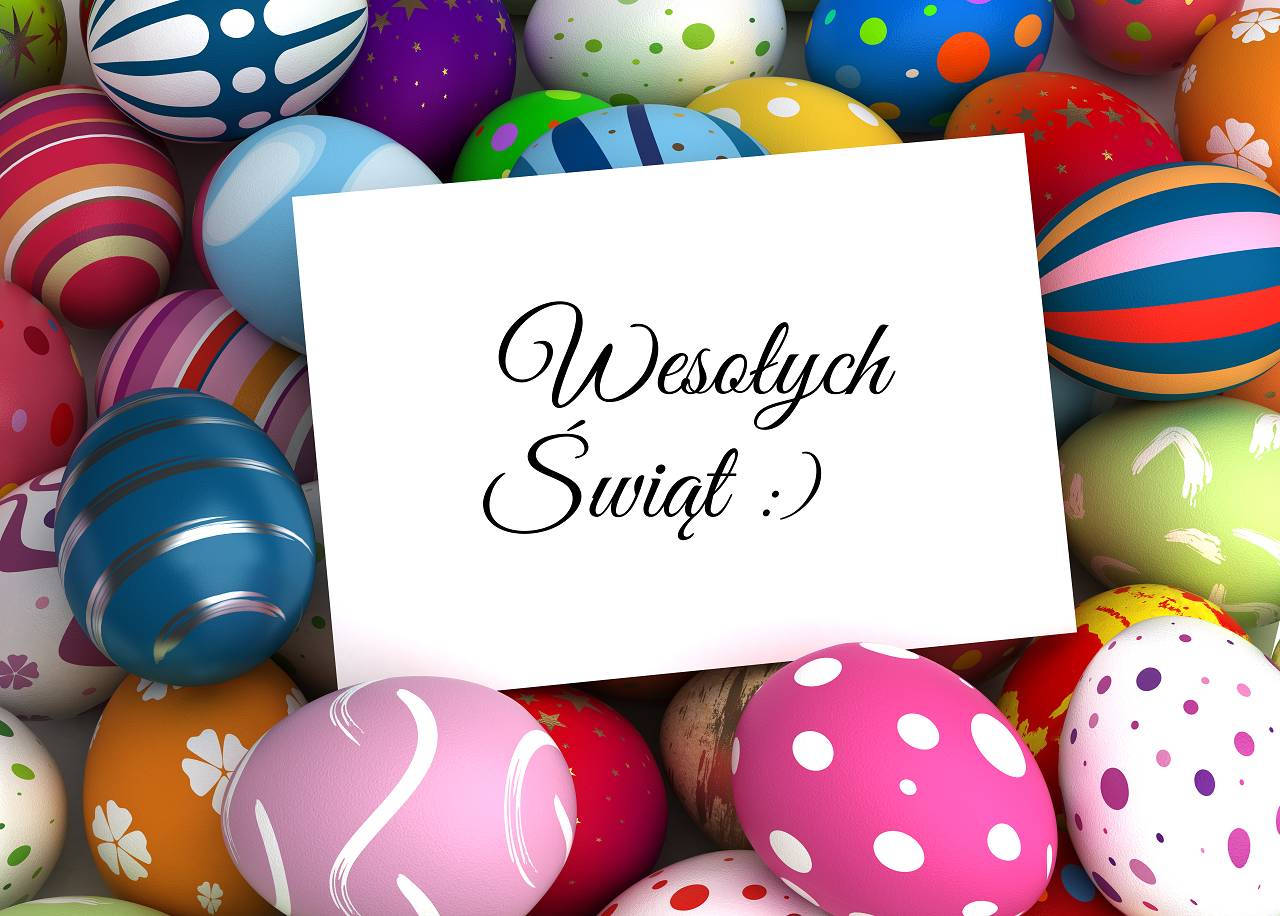 